PHOTOGRAPHIC ASSOCIATION OF BOSNIA AND HERZEGOVINA Šeste bosanske 4, 75000 Tuzlawww.fotobih.baPHOTOGRAPHIC ASSOCIATION OF BOSNIA AND HERZEGOVINA Šeste bosanske 4, 75000 Tuzlawww.fotobih.baPHOTOGRAPHIC ASSOCIATION OF BOSNIA AND HERZEGOVINAŠeste bosanske 4, 75000 Tuzla www.fotobih.baPHOTOGRAPHIC ASSOCIATION OF BOSNIA AND HERZEGOVINAŠeste bosanske 4, 75000 Tuzla www.fotobih.baPHOTOGRAPHIC ASSOCIATION OF BOSNIA AND HERZEGOVINA Šeste bosanske 4, 75000 Tuzlawww.fotobih.baPHOTOGRAPHIC ASSOCIATION OF BOSNIA AND HERZEGOVINA Šeste bosanske 4, 75000 Tuzlawww.fotobih.baPHOTOGRAPHIC ASSOCIATION OF BOSNIA AND HERZEGOVINA Šeste bosanske 4, 75000 Tuzla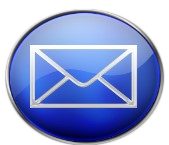 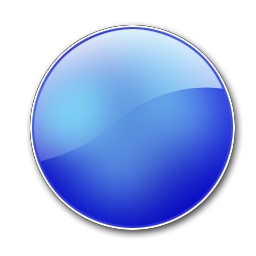 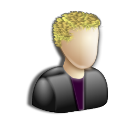 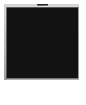 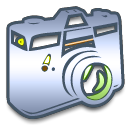 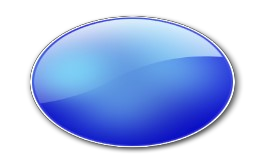 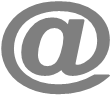 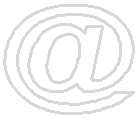 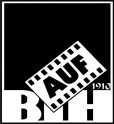 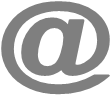 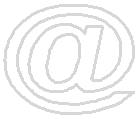 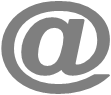 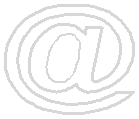 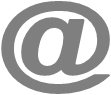 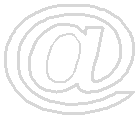 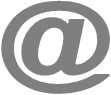 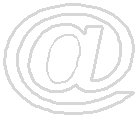 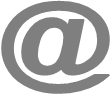 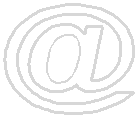 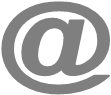 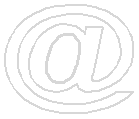 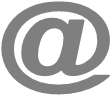 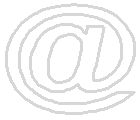 www.fotobih.baPHOTOGRAPHIC ASSOCIATION OF BOSNIA AND HERZEGOVINA Šeste bosanske 4, 75000 Tuzlawww.fotobih.ba